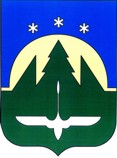 Муниципальное образованиеХанты-Мансийского автономного округа-Югры городской округ город  Ханты-Мансийск УПРАВЛЕНИЕ ЭКОНОМИЧЕСКОГО РАЗВИТИЯ И ИНВЕСТИЦИЙАдминистрации города Ханты - МансийскаДзержинского ул., д.6 (каб.108) город Ханты-Мансийск, 628012Тел. (3467) 352-474, тел./факс (3467) 352-401, е-mail: ekonomika@admhmansy.ruПояснительная записка к проекту постановления Администрации города Ханты-Мансийска «Об утверждении порядка проведения оценки регулирующего воздействия проектов муниципальных нормативных правовых актов в Администрации города Ханты-Мансийска, экспертизы и оценки фактического воздействия принятых Администрацией города Ханты-Мансийска муниципальных нормативных правовых актов, затрагивающих вопросы осуществления предпринимательской и инвестиционной деятельности»          Постановление Администрации города Ханты-Мансийска «Об утверждении порядка проведения оценки регулирующего воздействия проектов муниципальных нормативных правовых актов в Администрации города Ханты-Мансийска, экспертизы и оценки фактического воздействия принятых Администрацией города Ханты-Мансийска муниципальных нормативных правовых актов, затрагивающих вопросы осуществления предпринимательской и инвестиционной деятельности» разработано управлением экономического развития и инвестиций Администрации города Ханты-Мансийска в соответствии с Федеральным законом от 06.10.2003 №131-ФЗ «Об общих принципах организации местного самоуправления в Российской Федерации», Постановлением Правительства Ханты-Мансийского автономного округа - Югры от 22 декабря 2017 г. №549-п «О внесении изменений в некоторые постановления правительства ханты-мансийского автономного округа – Югры», в целях совершенствования оценки регулирующего воздействия в муниципальном образовании Ханты-Мансийского автономного округа – Югры городской округ город Ханты-Мансийск и развития процедур оценки регулирующего воздействия, экспертизы и оценки фактического воздействия.Начальник управления  экономического развития и инвестиций                                            С.А. Наумов